ПРОФЕСИОНАЛНА ГИМНАЗИЯ ПО ТРАНСПОРТ
„КОСТА ПЕТРОВ” – С. БОРОВАН, ОБЛ. ВРАЦА
ул. „Рашо Трифонов“, № 2, тел. 09147/20-25, 09147/21-28
e-mail: pg_borovan@abv.bg 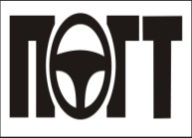 Входящ номер ___________________________ДОДИРЕКТОРА  НА ПРОФЕСИОНАЛНА ГИМНАЗИЯ ПО ТРАНСПОРТ„КОСТА ПЕТРОВ“,С. БОРОВАНЗ А Я В Л Е Н И Е за издаване на европейско приложение към дипломата за средно образование от …………………..………………………..…….……………………………………………………….име, презиме, фамилияПритежавам диплома за средно образование серия …… регистрационен номер ................................, издадена на  ………………/………….. година Моля европейско приложение към дипломата за средно образование да ми бъде издадено на  …………………..………………………..…….…………………………………………………………..английски език / немски език / френски езикПриложен документ:…………………………….………………………………………………………………………………………………………………………………………………………………………………………………….За контакти: телефон ………………………., е-mail ……………………………………………. Пълномощно № …………………………………………..……………………………………на ……………………………………………………………………………………………….име, презиме, фамилия Дата: ……………….  			Подпис:Име, фамилия …………………………